Einverständniserklärung Video-Unterricht Sehr geehrte Erziehungsberechtigte, liebe Schülerinnen und Schüler,zur Ergänzung des Unterrichts bietet uns die Lernplattform Moodle die Möglichkeit, Videokonferenzen über das Plug-in BigBlueButton durchzuführen.  Alle Inhalte der Videokonferenzen und begleitenden Chats bleiben im Kreis der Teilnehmer. Es erfolgt keine Aufzeichnung oder Speicherung durch die Schule oder den Anbieter.Hierzu ist eine Einwilligung aller Teilnehmenden erforderlich, da bei der Teilnahme an Videokonferenzen personenbezogene Daten erhoben und verarbeitet werden. Eine Übersicht über zentrale datenschutzrechtliche Regelungen finden Sie auf der Rückseite dieser Seite. Auch sind zudem die unten genannten Hinweise und Nutzungsbedingungen zu beachten bzw. einzuhalten.Allgemeine Hinweise zur Durchführung von Video-Konferenzen:Ihr Kind kann mit oder ohne aktivierte Videokamera an den Video-Konferenzen teilnehmen. Eine Teilnahme ohne aktivierte Kamera wird empfohlen.Die Stimme und ggf. ein Video Ihres Kindes kann mit der Lehrkraft und den anderen Kindern der Klasse geteilt werden. Es ist möglich, dass sich Personen aus dem Umfeld der anderen Kinder in den Videos befinden können und ggf. auch das Video Ihres Kindes sehen können. Deshalb ist darauf zu achten, dass die Privatsphäre ihrer Familienmitglieder sowie aller Anwesenden gewahrt bleibt. Im Falle einer aktivierten Kamera ist ein völlig neutraler Hintergrund optimal, der auch die anderen Konferenzteilnehmenden nicht ablenkt und die Privatsphäre schützt.Die Schule/Lehrkraft legt allein fest, wer an der Konferenz teilnimmt. Sie lädt die Teilnehmer (Mitschüler) passwortgeschützt über ihren Moodle Zugang ein. Keine fremde Person wird eingeladen werden. Die Konferenz wird nur im gewohnten Kurs/Klassenverband stattfinden. Nutzungsvereinbarungen:Die Zugangsdaten zu Video-Konferenzen dürfen an niemanden außerhalb der Klassengemeinschaft weitergeleitet werden. Die Video-Konferenzen werden von der Lehrkraft nicht aufgezeichnet oder veröffentlicht. Auch allen weiteren Teilnehmern ist eine Aufzeichnung der Konferenz in jeglicher Form (Video, Foto, Screenshot) untersagt.Die von der Lehrkraft aufgestellten Regeln in der Video-Konferenz sind einzuhalten.Die gesetzlichen Bestimmungen insbesondere die des Strafrechts, Urheberrechts, des Persönlichkeitsrechtes und des Jugendschutzgesetzes sind zu beachten.  Die Einwilligung ist freiwillig. Aus der Nichterteilung oder dem Widerruf der Einwilligung entstehen keine Nachteile.  Allerdings führt dies dazu, dass Ihr Kind nicht oder nur eingeschränkt an Videokonferenzen über BigBlueButton teilnehmen kann.Hiermit willige ich / willigen wir ein, dass ich / mein Sohn / meine Tochter _____________________________________________________		_________Name, Vorname							Klasse an Videokonferenzen über die Kommunikationsplattform BigBlueButton per Audio:        JA               NEIN			per Video:         JA               NEIN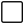 teilnehmen darf. Wir haben / ich habe die oben genannten allgemeinen Hinweise sowie die Nutzungsvereinbarungen und die umseitigen datenschutzrechtlichen Informationen gelesen und akzeptieren / akzeptiere diese. Ebenso ist mir bekannt, dass bei Verstößen gegen die hier getroffenen Hinweise und Vereinbarungen strafrechtliche Schritte eingeleitet werden können.  
Mir / uns ist bekannt, dass ich / wir diese Einwilligungserklärung jederzeit widerrufen kann / können. Soweit die Einwilligung nicht widerrufen wird, gilt sie bis zum Ende der Schulzeit._____________________________________		_________________________________________Ort, Datum 						Unterschrift des / der Erziehungsberechtigten                                                                                                              _________________________________________                    Unterschrift des Schülers / der SchülerinDatenschutzrechtliche Informationen nach Art. 12 DS-GVOAuf dieser Seite informieren wir Sie über die zur Nutzung des Video-Konferenz Tools BigBlueButton erforderliche Verarbeitung von personenbezogenen Daten.Umfang der Datenverarbeitung Folgende personenbezogenen Daten werden verarbeitet: Nachname und Vorname Bild- und TondatenName des RaumesIP Adresse des TeilnehmersInformationen zum genutzten Endgerät, z.B. Betriebssystem, Art des GerätsJe nach Nutzung der Funktionen in einer Videokonferenz fallen Inhalte von Chats, gesetzter Status, Eingaben bei Umfragen, Beiträge zum geteilten Whiteboard, durch Upload geteilte Dateien und Inhalte von Bildschirmfreigaben an. Eine Speicherung von Videokonferenzen und Inhalten durch die Schule erfolgt nicht. Zusätzlich werden Protokolle über die Nutzung (z.B. Zugriffszeitpunkt/-dauer, Teilnahme an Aktivitäten; Zugriff auf Lerninhalte) automatisch auf dem Server erstellt. Diese werden genutzt, um technische Probleme zu lösen.Empfänger personenbezogener Daten Alle Teilnehmer einer Videokonferenz haben Zugriff im Sinne von Sehen, Hören und Lesen auf Inhalte der Videokonferenz, Chats, geteilte Dateien, Bildschirmfreigaben und Beiträge auf Whiteboards. Der Anbieter hat Zugriff auf die verarbeiteten Daten im Rahmen der Auftragsverarbeitung und auf Weisung der Schulleitung. Übermittlung der Daten Die in der Moodle Datenbank gespeicherten Daten sowie die Daten, die im Zusammenhang mit der Nutzung der Lernaktivität BigBlueButton entstehen, dienen ausschließlich der Durchführung der jeweiligen Lehrveranstaltung und werden nicht an andere Personen oder Stellen weitergegeben, veröffentlicht oder für andere als die vorgesehenen Zwecke verwendet, auch nicht in anonymisierter Form.Die BigBlueButton BW Instanzen werden im Auftrag des Kultusministeriums über die Netzinfrastruktur über dezidierte Server der Firma Hetzner bereitgestellt und vom Technikteam der Lehrerfortbildung betrieben. Die Firma Hetzner verarbeitet die personenbezogenen Daten ausschließlich in unserem Auftrag. Demnach darf diese sie nur entsprechend unserer Weisungen und für unsere Zwecke und nicht für eigene Zwecke nutzen, also weder für Werbung und auch nicht, um sie an Dritte weiterzugeben. Im Sinne des Datenschutzrechts findet somit keine Übermittlung statt.Dauer der Speicherung Die Schule speichert keine personenbezogenen Daten im Zusammenhang mit der Nutzung von BigBlueButton. Videokonferenzen werden nicht aufgezeichnet.Rechte der Nutzer Gegenüber der Schule besteht ein Recht auf Auskunft über Ihre personenbezogenen Daten, ferner haben Sie ein Recht auf Berichtigung, Löschung oder Einschränkung, ein Widerspruchsrecht gegen die Verarbeitung und ein Recht auf Datenübertragbarkeit. Zudem steht Ihnen ein Beschwerderecht bei der Datenschutzaufsichtsbehörde, dem Landesbeauftragten für den Datenschutz und die Informationsfreiheit Baden-Württemberg zu.